МБУК «ЦКС» Горкинский СДК Шудская  ЯрмаркаСценарий праздника села.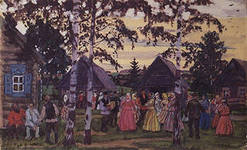 	 2013 г.Оформление праздникаСцена оформлена в народном стиле . В  парке СДК оформляются выставки «Быть хозяином на земле», Певец поветлужья» -Горкинская библиотека. «Наши руки не для скуки»,  «Волшебная нить» , «Живет глубинка» -Горкинский СДК. В парке размещаются торговые ряды.Музыкальное оформление: Компьютер, акустическое оборудование, микрофоны.      Звучат фанфары к началу праздника(Начало праздника:  Звучит песня -  «Ярмарка» в исполнении группы «Горлица Ведущий :В гости Ярмарка идёт и гостей с собой ведёт,
Скоморохи, музыканты, все великие таланты.
Ярмарке – земной поклон, колокольный перезвон,
В гости Ярмарка идёт, веселись честной народ.) Здравствуй Ярмарка родная, гостья наша дорогая,
И прими ты наш поклон, колокольный перезвон,
И улыбки всех селян, и весёлый праздник сам
Ярмарка, поздравь людей – Шудяков и всех гостей.Ярмарка: Посмотрите, солнце светит, и душа моя поёт
Я сегодня поздравляю весь собравшийся народ
И желаю справить праздник, как положено тому
Я не дам скучать сегодня, ох поверьте, никому.Вед: Ждём начало представления, а пока давай скорей
Мы представим нашей ярмарки хозяев и гостей. И с большим удовольствием приглашаем к микрофону хозяйку и хозяина  Шудской ярмарки, главу Шудского сельсоветая Крайнову О.С. и главу Шудской администрации Серебрякова В.М   Ярмарка: А мы встречаем наших долгожданных гостей  и приглашаем на сцену ( Звучит туш) Главу Варнавинского Муниципального района.- Смирнова Сергея АлександровичаНачальника Социальной политики района –Миндиярову Елену ВитальевнуНачальника управления сельского хозяйства – Смолина ВладимираАлександровичаДепутата земского собрания Нифталиева Сулеймана Рахман-Оглы                                   ( поздравление от гостей)Ярмарка: Ждём сегодня мы гостей с самых разных волостей
И артистов в гости к нам едет целый караван Праздник ярмарки, друзья, все встречают ты и я
Будем петь, плясать, гулять и артистов приглашатьВед: Посмотри, как процветает край наш милый дорогой
Населенье разрастается, видно климат здесь такой.
Мамы, папы молодые и детишки озорные,
На площадке день-деньской и не ведом им покой.Ярмарка: Посмотри, как хороши Шудские то малыши
Ну, а скоро на площадки побегут ещё ребятки,
Родились они недавно, а сегодня вставши в ряд
Мамы в фирменных колясках их вывозят на парад.ВедущийВстречайте наших новорожденных: Буянова Сашу и Крымову Карину!   (Туш)Памятные призы новорожденным вручает глава Шудской администрации -Серебряков В.М                                                         ( Поздравление, вручение подарков новорожденным) Вед: Мы поздравляем вас с лучшими в жизни моментами
Односельчане и гости провожают мам аплодисментами.(уходят) ТушВед: В гости Ярмарка пришла, всех на праздник собрала! Ярмарка: Доставайте телефоны и звоните всем друзьям
Нечего сидеть им дома, пусть спешат на праздник к нам.                                                  Веселись народ честной, громче смейся, громче пой.Вед.; Ярмарка, скажи на милость, в школе ты давно училась? Ярмарка: Ох, училась я давно, столько лет с тех пор прошло,
Помню я, что как-то раз, шла с букетом в первый класс
В школьной форме с мамой, папой, шла я за руку, ребята
Вся я радостью светилась, ведь моё желанье сбылось
Знания в школе получить, что бы Ярмаркою быть.Вед.: Вот и в  Горках первоклашки дружно вместе встали в ряд
На виду всего посёлка выйдут строем на парад.
Счастьем светятся их лица, и глаза огнём горят
Кто шагает дружно в ряд?
Первоклассников отряд . Григорьев Павел и Смирнова Алина!(Туш) Памятные призы первоклассникам вручает глава местного самоуправлении Крайнова О.С.(парад первоклассников, вручение подарков)Ярмарка: Провожаем первоклашек и желаем от души
Что оценки и поступки ваши были хороши.Туш. (парад уходит) Вед: Мы хотим чтоб день посёлка нынче даром не прошёл
Что бы каждый в этот праздник с впечатлением ушёлЯрмарка:  Мы сегодня поздравляем Горкинских  выпускников
Прославлять свой край чудесный каждый же из них готов.Вед:  Вот они стоят красиво будущие мастера
Пригласить их на площадку уж давным-давно пора.: (Выходят выпускники)Ярмарка: С чувством гордости безмерной пригласим выпускников : Тябут Татьяна и Ермакова Татьяна! Прославлять свой край родимый: будь готов?
Выпускники – всегда готов.(парад выпускников, вручение подарков)Вед: В добрый путь выпускники, чтоб по жизни вам идти
С путеводною звездой, жизни долгой и большой!Памятные призы выпускникам вручает глава Варнавинского района Смирнов С.А.Туш. (парад уходит)Ярмарка: Как же наше село сегодня преобразилось! И все не с проста – ведь праздник то сегодня какой!Вед:  А дело не только в празднике. Просто есть в нашем селе такие умельцы , у которых любое дело в руках спорится! Ни секунды они на месте не сидят , все что то придумывают , изобретают , мастерят! Кто во что горазд!Ярмарка: Вот эти умельцы- молодцы: Тябут А.В , Буров Д.В , Камин С.В . просим вас подняться на сценуВед :А вот и те, кто каждый год радуют нас красотой своих цветников : Павлюченко ТатьянуПрофировну ,Лебедеву Лидию Павловну.   . Человек, чьей фантазии нет предела- Мухину Л.П. просим вас подняться на сценуЯрмарка: А вот те,чьи подворья украшают не цветы и резьба, но и большой скотный двор! Смирнова Светлана Юрьевна и Корвицкий Дмитрий Владимирович.Просим вас подняться на сценуПамятные призы за лучшее подворье, за лучшие цветники, умелые руки вручает глава Шудской администрации Серебряков В.М Туш. (парад уходит)Ярмарка:  Как же празднично, как мило, как нарядно и красиво
Горки– ты, моё село, сколько счастья мне дало
И любви своей безмерной, и заботы, дружбы верной
И душевного тепла!Вед: Знаешь, это неспроста!
Здесь любовь живёт давно, и скажу тебе одно
Что на празднике немало пар семейных юбиляров
И сказать я не боюсь, серебряный у них союз
Двадцать пять годков живут, рука об руку идут
И сегодня к нам пришли, поздравляем от души
И по звуки Мендельсона, как тогда, пусть выйдут снова.Ярмарка: Приглашаем наших «Серебряных юбиляров»_ Смирновых А.М и С.Ю.Памятные призы серебряным юбилярам вручает  глава местного самоуправления Крайнова О.СВед: Что ж селян аплодисменты в эти тёплые моменты
На всё Горки зазвучат, от детей и от внучат
Жить вас много-много лет, в счастье, радости без бедТуш. (пары уходят)Ярмарка:  Нет священней слова: «труд»!
В мире слов разнообразных,
Что блестят, горят и жгут, —
Золотых, стальных, алмазных,Всё, что пьём мы полной чашей,
Создано людьми, трудом:
Всё довольство жизни нашей,
Всё, чем красен каждый дом.Вед:  Сколько трудятся их руки
Сколько отдают тепла
И не зря их называют
Почётные граждане селаИ даётся это званье
Только тем, чьи дни — в трудах:
Только труженикам — слава,
Только им — венок в веках!Только им почёт и слава
И сегодня в день села
Впишем буквами большими
Героев новых имена.Ярмарка :Мы приглашаем на площадку под ваши бурные аплодисменты людей, которым администрация Шудского поселения присвоила звание «Почётный гражданин села» .Это Курганова Е.А. Шалахова Людмила Александровна - человек, без которого, в нашем селе, не обходится не одно торжественное мероприятие!Вед:  Почётным гражданам села
От нас всех слава и почёт
Вот и Ярмарка сама за руки их всех берёт
Всех поклоном поздравляет и на место провожает.
Ну а мы народ честной аплодируем с тобой.Туш(Ярмарка провожает почётных жителей на место)Ярмарка: Эх , какой праздник замечательный! Уезжать совсем не хочется…Вед: Так рано тебе еще уезжать ,мы же не поблагодарили тех, с чьей помощью  проходят в нашем селе такие праздники!Ярмарка : Ой ,в самом деле ,что это я?! Объявляй их скорее. Хотя что объявлять –то, их и так все прекрасно знают! Вед: Наши любимые артисты: Бурова Л.Н.,Мухина Л.П. и самые юные наши звездочки – Смирновы Марина и Амина и Кукушкина Катя!     Мы приглашаем на площадку под ваши бурные аплодисменты наших любимых артистов .А памятные подарки вам вручает начальник управления социальной политики Варнавинского района Миндиярова Елена Витальевна                                      (награждение артистов)Ярмарка:  Стою, смотрю я на село родное
Глазами меряю просторы, красоту
И понимаю, нет на свете краше
Села, в котором я сейчас живу.И пусть твердят, что есть места иные
Там хлеб вкусней, там зеленей трава,
А я люблю село, здесь все мои родные
И от любви кружится голова.Вед: Вокруг поля и рощи, и луга-
Лесостепная русская природа,
Бывают и дожди, жара, мороз, снега,
Но люди трудятся во все сезоны года.Здесь каждый должен делать и мечтать,
Чтоб красоту сберечь и небо голубое.
И всякий человек смог с гордостью сказать
Вот это есть село моё родное!Выходят все участники концерта на сцену с шарами и машут руками, циркачи работают на асфальте, в конце песни (в определённом месте шары взлетают вверх)Ярмарка: Я довольна, всем спасибо, но праздник только начался
Развлечений будет много до полуночи, друзья
Отдыхайте, развлекайтесь, ешьте, пейте, не стесняйтесь
По Арбату походите, кое-что приобретите
Я же с вами остаюсь на артистов подивлюсь
Как давно всё было, 
В голове туманы, 
Книжки старых адресов. 
Начиналось мило: 
Ты писал романы 
И романсы про любовь. 

От Москвы до Риги 
И обратно в танце, 
Жизнь кружилась ураган. 
Ты любил интриги, 
Обожал романсы, 
А не наш с тобой роман. 

Шампань найду, кофе в постель. 
Чем не романс? И так каждый день. 
Мерс на лету вдоль по шоссе, 
И я бегу от твоих идей. 

Романс, романс, романс. 

А я такая по серпантину, 
Шляпа слетает, а я надвину. 
Жить нужно было без декаданса, 
Я не любила твои романсы. 
Шла на поклоны и реверансы, 
Но не любила твои романсы. 

Смех, ложь и фарс. 
Это был роман-романс. 

Выглядеть отлично. 
Не грустить, не ахать. 
И улыбаться выйдя в свет. 
Было б неприлично 
Мне публично плакать. 
Не романтично, спору нет. 

Романс, романс, романс. 

Шампань найду, кофе в постель. 
Чем не романс? И так каждый день. 
Мерс на лету вдоль по шоссе, 
И я бегу от твоих идей. 

А я такая по серпантину, 
Шляпа слетает, а я надвину. 
Жить нужно было без декаданса, 
Я не любила твои романсы. 
Шла на поклоны и реверансы, 
Но не любила твои романсы. 

А я такая по серпантину, 
Шляпа слетает, а я надвину. 
Жить нужно было без декаданса, 
Я не любила твои романсы. 
Шла на поклоны и реверансы, 
Но не любила твои романсы. 

Романс, романс, романс. 
Романс, романс, романс.Удивилась, увидев тебя в том конце аллеи.
Я разлюбила тебя, но всё же какой же ты красивый.
Я изменилась, ты повзрослел и стал еще смелее.
Ты приближался, как герой, немых и черно-белых фильмов.
И сердце билось от того так сильно!

Припев:
Не верь мне больше, не верь мне больше.
Прекраснее, чем было уже быть не может.
Не верь мне больше, вскрывая конверт прости меня за мой ответ, и всё-таки "Нет".
Нет, нет, нет, нет, нет, нет, нет.

Ответы те же на твои те же самые вопросы.
Но, ты так нежен, что я сказала бы "Да" уже наверно.
Ты неизбежен, твои объятья, как стальные тросы.
Ты надвигался, как туман - и тучи проплывали низко.
И твои губы от меня так близко.

Припев:
Не верь мне больше, не верь мне больше.
Прекраснее, чем было уже быть не может.
Не верь мне больше, вскрывая конверт прости меня за мой ответ.

Не верь мне больше, не верь мне больше.
Прекраснее, чем было уже быть не может.
Не верь мне больше, вскрывая конверт прости меня за мой ответ, и всё-таки "Нет".
Нет, нет, нет, нет.
Прости меня за мой ответ, и всё-таки "Нет".

Не верь мне больше, не верь мне больше.
Прекраснее, чем было уже быть не может.
Не верь мне больше, вскрывая конверт прости меня за мой ответ, и всё-таки "Нет".
Слова песни найдены на сайте gl5.ru
Нет, нет, и всё-таки "Нет", и всё-таки "Нет".
И всё-таки "Нет".